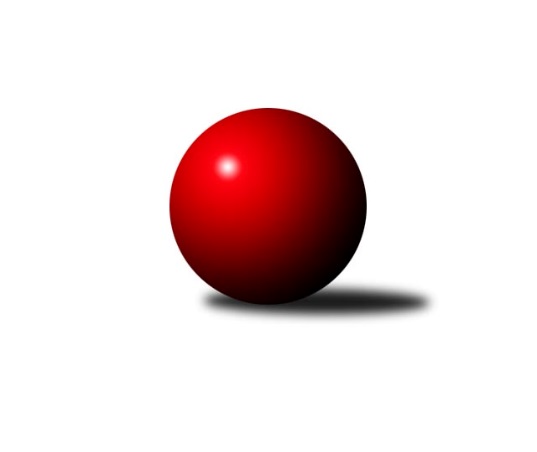 Č.21Ročník 2022/2023	31.3.2023Nejlepšího výkonu v tomto kole: 2652 dosáhlo družstvo: KK Velen Boskovice Jihomoravský KP1 sever 2022/2023Výsledky 21. kolaSouhrnný přehled výsledků:SOS Židenice	- KK Moravská Slávia Brno D	5:3	2473:2446	5.5:6.5	28.3.SKK Veverky Brno	- SK Brno Žabovřesky 	4:4	2545:2545	6.0:6.0	29.3.KK Moravská Slávia Brno C	- KK Réna Ivančice 	2:6	2551:2605	4.0:8.0	29.3.KS Devítka Brno	- KK Moravská Slávia Brno B	1:7	2555:2641	5.0:7.0	29.3.KK Orel Ivančice	- KK Slovan Rosice C	6:2	2648:2572	7.0:5.0	31.3.TJ Sokol Husovice D	- KK Velen Boskovice 	3:5	2629:2652	4.5:7.5	31.3.Tabulka družstev:	1.	KK Orel Ivančice	21	16	2	3	103.5 : 64.5 	137.5 : 114.5 	 2529	34	2.	KK Réna Ivančice	21	14	2	5	110.0 : 58.0 	154.5 : 97.5 	 2540	30	3.	KK Moravská Slávia Brno B	21	14	1	6	104.5 : 63.5 	151.0 : 101.0 	 2594	29	4.	KK Velen Boskovice	21	12	3	6	100.0 : 68.0 	140.0 : 112.0 	 2529	27	5.	SK Brno Žabovřesky	21	12	1	8	95.0 : 73.0 	133.0 : 119.0 	 2510	25	6.	SOS Židenice	21	9	2	10	72.0 : 96.0 	99.5 : 152.5 	 2464	20	7.	KK Slovan Rosice C	21	9	1	11	77.0 : 91.0 	127.0 : 125.0 	 2471	19	8.	SKK Veverky Brno	21	6	4	11	74.0 : 94.0 	117.5 : 134.5 	 2405	16	9.	KK Moravská Slávia Brno D	21	6	3	12	75.0 : 93.0 	129.0 : 123.0 	 2496	15	10.	TJ Sokol Husovice D	21	6	2	13	67.5 : 100.5 	111.0 : 141.0 	 2468	14	11.	KK Moravská Slávia Brno C	21	6	1	14	67.5 : 100.5 	106.0 : 146.0 	 2480	13	12.	KS Devítka Brno	21	4	2	15	62.0 : 106.0 	106.0 : 146.0 	 2430	10Podrobné výsledky kola:	 SOS Židenice	2473	5:3	2446	KK Moravská Slávia Brno D	Soňa Lahodová	 	 219 	 198 		417 	 1:1 	 416 	 	220 	 196		František Kramář	Ivana Majerová	 	 199 	 205 		404 	 1:1 	 412 	 	183 	 229		Roman Janderka	Věra Matevová	 	 195 	 206 		401 	 0:2 	 425 	 	211 	 214		Tereza Nová	Renata Binková	 	 210 	 187 		397 	 1:1 	 375 	 	180 	 195		Radka Šindelářová	Petr Woller	 	 207 	 219 		426 	 2:0 	 370 	 	189 	 181		František Kellner	Ladislav Majer	 	 211 	 217 		428 	 0.5:1.5 	 448 	 	231 	 217		Jiří Krausrozhodčí: Zdeněk KouřilNejlepší výkon utkání: 448 - Jiří Kraus	 SKK Veverky Brno	2545	4:4	2545	SK Brno Žabovřesky 	Martin Doležal	 	 223 	 208 		431 	 1:1 	 438 	 	208 	 230		Eduard Ostřížek	Jana Pavlů	 	 193 	 207 		400 	 0:2 	 437 	 	218 	 219		Vladimír Vondráček	Tomáš Rak	 	 190 	 234 		424 	 1:1 	 414 	 	201 	 213		Oldřich Šikula	Stanislav Beran	 	 198 	 195 		393 	 1:1 	 433 	 	246 	 187		Richard Coufal	Lubomír Böhm	 	 224 	 225 		449 	 1:1 	 445 	 	215 	 230		Petr Kouřil	Martin Zubatý	 	 229 	 219 		448 	 2:0 	 378 	 	196 	 182		Milan Hepnárekrozhodčí: Tomáš RakNejlepší výkon utkání: 449 - Lubomír Böhm	 KK Moravská Slávia Brno C	2551	2:6	2605	KK Réna Ivančice 	Petra Jeřábková	 	 199 	 230 		429 	 1:1 	 432 	 	210 	 222		Tomáš Buršík	Petr Žažo	 	 221 	 207 		428 	 1:1 	 424 	 	215 	 209		Eduard Kremláček	Zdeněk Ondráček	 	 215 	 212 		427 	 1:1 	 438 	 	243 	 195		Tomáš Čech	Filip Žažo	 	 233 	 208 		441 	 0:2 	 456 	 	238 	 218		Jaroslav Mošať	Zdeněk Žižlavský	 	 211 	 196 		407 	 0:2 	 445 	 	227 	 218		Pavel Harenčák	Pavlína Březinová	 	 201 	 218 		419 	 1:1 	 410 	 	215 	 195		Luděk Kolářrozhodčí:  Vedoucí družstevNejlepší výkon utkání: 456 - Jaroslav Mošať	 KS Devítka Brno	2555	1:7	2641	KK Moravská Slávia Brno B	Petr Juránek	 	 193 	 213 		406 	 1:1 	 415 	 	182 	 233		Dalibor Lang	Jaroslav Sedlář	 	 204 	 215 		419 	 0:2 	 456 	 	230 	 226		Petr Lang	Jiří Černohlávek	 	 214 	 260 		474 	 1:1 	 476 	 	237 	 239		Ondřej Němec	Radka Rosendorfová	 	 200 	 207 		407 	 1:1 	 420 	 	220 	 200		Štěpán Večerka	Oldřich Kopal	 	 222 	 209 		431 	 2:0 	 409 	 	206 	 203		Jan Bernatík	Jaroslav Sláma	 	 209 	 209 		418 	 0:2 	 465 	 	219 	 246		Ilona Olšákovározhodčí:  Vedoucí družstevNejlepší výkon utkání: 476 - Ondřej Němec	 KK Orel Ivančice	2648	6:2	2572	KK Slovan Rosice C	Martin Bublák	 	 224 	 231 		455 	 1:1 	 453 	 	221 	 232		Pavel Mecerod	Jan Svoboda	 	 255 	 255 		510 	 2:0 	 472 	 	230 	 242		Kamil Ondroušek	Martin Maša	 	 214 	 219 		433 	 2:0 	 364 	 	177 	 187		Vladimír Malý	Ondřej Peterka	 	 218 	 209 		427 	 1:1 	 419 	 	190 	 229		Petr Mecerod	Adam Eliáš	 	 225 	 198 		423 	 1:1 	 424 	 	217 	 207		Magda Winterová	Jaromír Klika	 	 196 	 204 		400 	 0:2 	 440 	 	234 	 206		Alfréd Peřinarozhodčí: František ZemekNejlepší výkon utkání: 510 - Jan Svoboda	 TJ Sokol Husovice D	2629	3:5	2652	KK Velen Boskovice 	Petr Chovanec	 	 214 	 204 		418 	 0:2 	 469 	 	252 	 217		Antonín Pitner	Pavel Tesař	 	 203 	 205 		408 	 0.5:1.5 	 433 	 	203 	 230		František Ševčík	Robert Pacal	 	 234 	 226 		460 	 2:0 	 451 	 	227 	 224		Petr Papoušek	Jan Veselovský	 	 210 	 218 		428 	 0:2 	 430 	 	211 	 219		Petr Ševčík	Igor Sedlák	 	 221 	 238 		459 	 1:1 	 443 	 	233 	 210		Petr Michálek	Lukáš Lehocký	 	 230 	 226 		456 	 1:1 	 426 	 	231 	 195		Michal Švédarozhodčí:  Vedoucí družstevNejlepší výkon utkání: 469 - Antonín PitnerPořadí jednotlivců:	jméno hráče	družstvo	celkem	plné	dorážka	chyby	poměr kuž.	Maximum	1.	Ondřej Němec 	KK Moravská Slávia Brno B	481.52	314.8	166.7	1.5	8/8	(540)	2.	Jaroslav Mošať 	KK Réna Ivančice 	451.89	301.0	150.9	2.2	8/8	(487)	3.	Jan Svoboda 	KK Orel Ivančice	446.16	308.4	137.7	4.7	7/8	(510)	4.	Martin Bublák 	KK Orel Ivančice	445.21	297.4	147.8	2.6	7/8	(508)	5.	Martin Maša 	KK Orel Ivančice	444.67	304.9	139.8	5.1	6/8	(510)	6.	Martin Zubatý 	SKK Veverky Brno	443.66	299.9	143.8	4.5	6/7	(493)	7.	Tomáš Buršík 	KK Réna Ivančice 	439.93	299.8	140.1	2.4	8/8	(493)	8.	Oldřich Kopal 	KS Devítka Brno	439.71	300.5	139.2	4.1	7/7	(513)	9.	Petr Michálek 	KK Velen Boskovice 	439.71	300.4	139.3	5.2	8/8	(471)	10.	Oldřich Šikula 	SK Brno Žabovřesky 	435.95	299.3	136.7	4.9	7/8	(461)	11.	Petr Lang 	KK Moravská Slávia Brno B	434.94	299.6	135.3	6.3	7/8	(488)	12.	Veronika Semmler 	KK Moravská Slávia Brno B	433.81	301.9	131.9	5.8	6/8	(488)	13.	Richard Coufal 	SK Brno Žabovřesky 	433.40	293.4	140.0	3.4	8/8	(486)	14.	Vojtěch Šmarda 	KK Orel Ivančice	430.86	293.0	137.9	5.7	8/8	(477)	15.	Jaroslav Sedlář 	KS Devítka Brno	429.64	296.7	132.9	6.1	7/7	(483)	16.	František Kramář 	KK Moravská Slávia Brno D	428.77	301.9	126.9	7.0	7/8	(492)	17.	Kamil Ondroušek 	KK Slovan Rosice C	428.45	302.6	125.8	7.3	8/8	(486)	18.	Petr Woller 	SOS Židenice	428.34	296.7	131.6	4.3	6/7	(451)	19.	Petr Žažo 	KK Moravská Slávia Brno C	428.04	293.5	134.5	6.3	7/7	(481)	20.	Roman Janderka 	KK Moravská Slávia Brno D	427.70	292.9	134.8	5.2	8/8	(467)	21.	Jan Veselovský 	TJ Sokol Husovice D	427.66	298.7	128.9	6.5	8/8	(483)	22.	Tomáš Čech 	KK Réna Ivančice 	426.35	292.5	133.8	3.9	8/8	(477)	23.	Alfréd Peřina 	KK Slovan Rosice C	425.88	290.0	135.9	7.0	6/8	(466)	24.	Soňa Lahodová 	SOS Židenice	425.71	290.6	135.1	4.5	7/7	(460)	25.	Antonín Pitner 	KK Velen Boskovice 	425.53	294.5	131.0	6.0	8/8	(469)	26.	Pavel Mecerod 	KK Slovan Rosice C	425.29	292.4	132.9	5.2	8/8	(474)	27.	Igor Sedlák 	TJ Sokol Husovice D	425.26	290.1	135.1	5.8	8/8	(474)	28.	Pavel Harenčák 	KK Réna Ivančice 	424.88	298.3	126.5	7.1	7/8	(464)	29.	Tomáš Rak 	SKK Veverky Brno	424.28	287.5	136.8	4.4	7/7	(478)	30.	Milan Hepnárek 	SK Brno Žabovřesky 	424.28	292.3	132.0	7.9	6/8	(474)	31.	Filip Žažo 	KK Moravská Slávia Brno C	423.88	291.4	132.5	7.3	7/7	(459)	32.	Petr Kouřil 	SK Brno Žabovřesky 	422.61	282.9	139.7	4.0	7/8	(462)	33.	Jiří Černohlávek 	KS Devítka Brno	422.29	293.3	129.0	8.1	5/7	(474)	34.	Jiří Kraus 	KK Moravská Slávia Brno D	422.28	299.4	122.9	9.3	7/8	(475)	35.	Štěpán Večerka 	KK Moravská Slávia Brno B	422.17	298.1	124.1	6.7	8/8	(462)	36.	Petr Mecerod 	KK Slovan Rosice C	422.00	292.6	129.4	9.2	6/8	(487)	37.	Petr Večeřa 	SKK Veverky Brno	421.96	288.7	133.2	5.0	6/7	(493)	38.	Petra Jeřábková 	KK Moravská Slávia Brno C	419.73	290.4	129.3	6.8	7/7	(480)	39.	Jana Fialová 	KK Velen Boskovice 	419.58	288.8	130.7	6.9	8/8	(449)	40.	Tereza Nová 	KK Moravská Slávia Brno D	419.16	294.2	125.0	7.6	8/8	(470)	41.	František Ševčík 	KK Velen Boskovice 	418.69	289.4	129.3	6.4	8/8	(475)	42.	Eduard Kremláček 	KK Réna Ivančice 	416.58	293.4	123.2	6.9	6/8	(454)	43.	Zdeněk Žižlavský 	KK Moravská Slávia Brno C	415.92	289.1	126.8	9.3	6/7	(465)	44.	Ladislav Majer 	SOS Židenice	415.63	288.2	127.5	5.5	5/7	(450)	45.	Jiří Krev 	SOS Židenice	414.44	291.5	123.0	7.9	6/7	(480)	46.	Jaroslav Sláma 	KS Devítka Brno	414.10	293.7	120.4	9.2	5/7	(468)	47.	Petr Papoušek 	KK Velen Boskovice 	412.62	287.5	125.2	7.7	7/8	(460)	48.	Vladimír Veselý 	SKK Veverky Brno	412.30	289.7	122.6	6.0	5/7	(456)	49.	Ondřej Peterka 	KK Orel Ivančice	411.58	284.2	127.4	9.5	6/8	(441)	50.	Petr Vaňura 	KK Slovan Rosice C	411.36	286.1	125.2	8.5	6/8	(447)	51.	Jaromír Klika 	KK Orel Ivančice	409.23	289.5	119.7	8.5	6/8	(447)	52.	Jan Bernatík 	KK Moravská Slávia Brno B	408.31	282.1	126.3	7.6	8/8	(462)	53.	Petr Chovanec 	TJ Sokol Husovice D	408.12	283.6	124.6	6.6	8/8	(445)	54.	František Kellner 	KK Moravská Slávia Brno D	407.83	282.4	125.4	7.0	8/8	(543)	55.	Vladimír Vondráček 	SK Brno Žabovřesky 	407.39	286.4	121.0	8.4	8/8	(437)	56.	Radka Šindelářová 	KK Moravská Slávia Brno D	406.57	280.7	125.9	7.0	7/8	(461)	57.	Adam Eliáš 	KK Orel Ivančice	406.55	290.7	115.9	11.2	7/8	(461)	58.	Eduard Ostřížek 	SK Brno Žabovřesky 	404.51	287.0	117.5	10.5	8/8	(454)	59.	Lukáš Lehocký 	TJ Sokol Husovice D	404.28	289.3	114.9	9.0	8/8	(482)	60.	Renata Binková 	SOS Židenice	404.27	286.4	117.8	10.9	7/7	(444)	61.	Ivana Majerová 	SOS Židenice	403.32	285.4	118.0	9.9	7/7	(443)	62.	Luděk Kolář 	KK Réna Ivančice 	402.38	292.2	110.2	10.4	7/8	(441)	63.	Dalibor Lang 	KK Moravská Slávia Brno B	399.01	284.3	114.7	10.0	6/8	(484)	64.	Pavlína Březinová 	KK Moravská Slávia Brno C	396.77	285.7	111.0	9.0	5/7	(473)	65.	Radka Rosendorfová 	KS Devítka Brno	395.30	278.2	117.1	8.5	7/7	(447)	66.	Milan Čech 	KK Slovan Rosice C	394.83	278.9	115.9	8.3	6/8	(433)	67.	Věra Matevová 	SOS Židenice	394.63	280.5	114.1	10.4	6/7	(428)	68.	Zdeněk Ondráček 	KK Moravská Slávia Brno C	393.65	279.4	114.3	11.4	7/7	(452)	69.	Petr Juránek 	KS Devítka Brno	388.57	290.1	98.5	14.1	6/7	(452)	70.	Pavel Tesař 	TJ Sokol Husovice D	388.18	278.8	109.4	10.5	8/8	(448)	71.	Jana Pavlů 	SKK Veverky Brno	383.81	276.1	107.8	10.1	7/7	(427)	72.	Martin Doležal 	SKK Veverky Brno	369.41	268.7	100.7	13.1	7/7	(431)		Anastasios Jiaxis 	KK Slovan Rosice C	450.00	327.0	123.0	10.0	1/8	(450)		Marek Škrabal 	TJ Sokol Husovice D	448.70	314.3	134.4	4.8	2/8	(485)		Ivo Hostinský 	KK Moravská Slávia Brno B	441.25	302.5	138.8	6.0	4/8	(451)		Tomáš Řihánek 	KK Réna Ivančice 	434.56	297.4	137.2	5.5	5/8	(475)		Miroslav Oujezdský 	KK Moravská Slávia Brno D	433.83	298.2	135.7	7.2	2/8	(469)		Ilona Olšáková 	KK Moravská Slávia Brno B	432.15	298.5	133.6	7.7	4/8	(471)		Jaromíra Čáslavská 	SKK Veverky Brno	432.00	299.5	132.5	8.0	1/7	(439)		Petr Ševčík 	KK Velen Boskovice 	430.17	294.1	136.1	7.1	5/8	(476)		Lubomír Böhm 	SKK Veverky Brno	429.00	293.7	135.3	4.3	3/7	(449)		Magda Winterová 	KK Slovan Rosice C	426.20	297.9	128.3	6.2	4/8	(450)		Jaromír Šula 	TJ Sokol Husovice D	423.78	289.3	134.4	5.4	3/8	(490)		Martina Kliková 	KK Moravská Slávia Brno C	422.00	288.0	134.0	5.0	1/7	(422)		Cyril Vaško 	KS Devítka Brno	419.50	291.0	128.5	9.0	2/7	(432)		Michal Švéda 	KK Velen Boskovice 	418.38	291.5	126.9	8.8	5/8	(456)		Jiří Martínek 	KS Devítka Brno	417.33	296.3	121.0	9.7	1/7	(438)		Alena Bružová 	KK Slovan Rosice C	412.04	288.3	123.8	8.2	4/8	(455)		Jiří Kisling 	KK Moravská Slávia Brno D	408.25	285.0	123.3	11.3	1/8	(444)		Robert Pacal 	TJ Sokol Husovice D	408.08	286.8	121.3	9.8	4/8	(460)		Michaela Šimková 	KK Moravská Slávia Brno D	404.14	280.2	124.0	7.2	3/8	(465)		Petr Kremláček 	KK Orel Ivančice	401.88	280.8	121.1	10.0	5/8	(446)		Jiří Bělohlávek 	KK Moravská Slávia Brno B	401.00	283.0	118.0	6.5	2/8	(424)		Petra Rejchrtová 	KK Moravská Slávia Brno C	401.00	287.4	113.6	8.1	4/7	(441)		Karel Šustek 	KK Réna Ivančice 	398.84	282.5	116.3	10.3	5/8	(430)		Jiří Horák 	KK Réna Ivančice 	398.00	279.0	119.0	9.0	1/8	(398)		Martin Sedlák 	TJ Sokol Husovice D	397.00	280.3	116.7	8.7	3/8	(422)		Petr Vyhnalík 	KK Slovan Rosice C	397.00	283.0	114.0	12.0	1/8	(397)		Radek Hnilička 	SKK Veverky Brno	395.00	283.7	111.3	11.2	3/7	(430)		Martin Mikulič 	KK Moravská Slávia Brno C	395.00	286.0	109.0	7.0	1/7	(395)		Radek Stříž 	KK Velen Boskovice 	394.00	287.0	107.0	7.0	1/8	(394)		Stanislav Beran 	SKK Veverky Brno	393.44	277.8	115.7	8.0	3/7	(426)		Zdeněk Kouřil 	SK Brno Žabovřesky 	392.33	280.7	111.7	10.8	3/8	(419)		Štěpán Kalas 	KK Moravská Slávia Brno C	392.00	287.0	105.0	15.0	1/7	(392)		Radim Jelínek 	SK Brno Žabovřesky 	389.00	264.0	125.0	1.0	1/8	(389)		Jan Pipal 	KK Orel Ivančice	386.50	277.5	109.0	10.0	2/8	(411)		Stanislav Barva 	KS Devítka Brno	385.50	276.0	109.5	12.0	4/7	(426)		Jan Tichák 	KK Slovan Rosice C	382.67	270.6	112.1	13.2	3/8	(435)		Pavel Suchan 	SOS Židenice	380.83	266.8	114.0	14.7	2/7	(403)		Vladimír Malý 	KK Slovan Rosice C	375.33	277.8	97.5	13.5	3/8	(403)		Roman Rychtárik 	KK Slovan Rosice C	366.00	280.0	86.0	14.0	1/8	(366)		Božena Otrubová 	KK Orel Ivančice	365.00	261.3	103.7	13.0	3/8	(385)		Lucie Kulendíková 	KS Devítka Brno	350.13	260.2	89.9	15.7	4/7	(398)		Jaromír Zukal 	KK Velen Boskovice 	345.00	256.0	89.0	16.5	2/8	(382)		Karel Krajina 	SKK Veverky Brno	303.00	235.0	68.0	22.0	1/7	(303)		Pavel Ševčík 	KK Velen Boskovice 	300.00	221.0	79.0	19.0	1/8	(300)		Pavel Letocha 	KS Devítka Brno	290.50	213.5	77.0	21.0	2/7	(302)		David Raška 	SKK Veverky Brno	280.00	200.0	80.0	14.0	1/7	(280)Sportovně technické informace:Starty náhradníků:registrační číslo	jméno a příjmení 	datum startu 	družstvo	číslo startu26956	Stanislav Beran	29.03.2023	SKK Veverky Brno	3x26622	Lubomír Böhm	29.03.2023	SKK Veverky Brno	4x
Hráči dopsaní na soupisku:registrační číslo	jméno a příjmení 	datum startu 	družstvo	Program dalšího kola:22. kolo12.4.2023	st	18:00	KK Moravská Slávia Brno B - KK Orel Ivančice	13.4.2023	čt	17:00	SK Brno Žabovřesky  - SOS Židenice	13.4.2023	čt	18:00	KK Slovan Rosice C - SKK Veverky Brno	14.4.2023	pá	17:00	KK Velen Boskovice  - KK Moravská Slávia Brno C	14.4.2023	pá	17:00	KK Réna Ivančice  - KS Devítka Brno	14.4.2023	pá	17:30	KK Moravská Slávia Brno D - TJ Sokol Husovice D	Nejlepší šestka kola - absolutněNejlepší šestka kola - absolutněNejlepší šestka kola - absolutněNejlepší šestka kola - absolutněNejlepší šestka kola - dle průměru kuželenNejlepší šestka kola - dle průměru kuželenNejlepší šestka kola - dle průměru kuželenNejlepší šestka kola - dle průměru kuželenNejlepší šestka kola - dle průměru kuželenPočetJménoNázev týmuVýkonPočetJménoNázev týmuPrůměr (%)Výkon4xJan SvobodaIvančice5103xJan SvobodaIvančice119.3251019xOndřej NěmecMS Brno B47618xOndřej NěmecMS Brno B112.944762xJiří ČernohlávekDevítka4742xJiří ČernohlávekDevítka112.464744xKamil OndroušekRosice C4722xAntonín PitnerBoskovice111.284691xAntonín PitnerBoskovice4693xKamil OndroušekRosice C110.434724xIlona OlšákováMS Brno B4651xIlona OlšákováMS Brno B110.33465